國立員林農工 103-104 學年度活動紀錄主題□行政業務□性平教育□品格教育□衛生教育□環境教育□國際教育□家庭教育□語文教育□生命教育□生涯發展□就業輔導□專業技能□藝術教育□科學教育□體育教育■其他  學生多元學習             □行政業務□性平教育□品格教育□衛生教育□環境教育□國際教育□家庭教育□語文教育□生命教育□生涯發展□就業輔導□專業技能□藝術教育□科學教育□體育教育■其他  學生多元學習             □行政業務□性平教育□品格教育□衛生教育□環境教育□國際教育□家庭教育□語文教育□生命教育□生涯發展□就業輔導□專業技能□藝術教育□科學教育□體育教育■其他  學生多元學習             □行政業務□性平教育□品格教育□衛生教育□環境教育□國際教育□家庭教育□語文教育□生命教育□生涯發展□就業輔導□專業技能□藝術教育□科學教育□體育教育■其他  學生多元學習             活動名稱「畢聯會之畢業典禮」「畢聯會之畢業典禮」「畢聯會之畢業典禮」「畢聯會之畢業典禮」主持(講)人畢聯會主席畢聯會主席畢聯會主席畢聯會主席辦理單位畢聯會畢聯會協辦單位學務處時間104年6月10日104年6月10日地點中正堂參與教師50人50人參與學生約1000人內容概述畢業典禮敬師感恩薪傳薪傳本年度畢業典禮由學生全程籌辦，學務處指導，進場、影片、歌曲創作、場地布置皆為班聯會學生創意畢業典禮敬師感恩薪傳薪傳本年度畢業典禮由學生全程籌辦，學務處指導，進場、影片、歌曲創作、場地布置皆為班聯會學生創意畢業典禮敬師感恩薪傳薪傳本年度畢業典禮由學生全程籌辦，學務處指導，進場、影片、歌曲創作、場地布置皆為班聯會學生創意畢業典禮敬師感恩薪傳薪傳本年度畢業典禮由學生全程籌辦，學務處指導，進場、影片、歌曲創作、場地布置皆為班聯會學生創意活動照片活動照片活動照片活動照片活動照片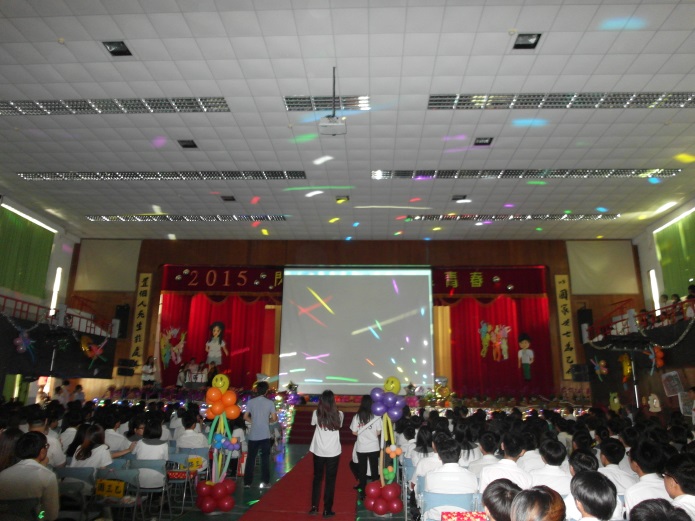 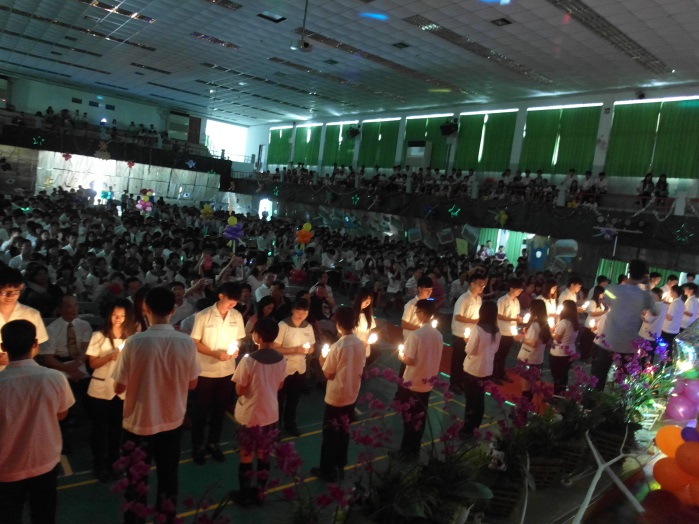 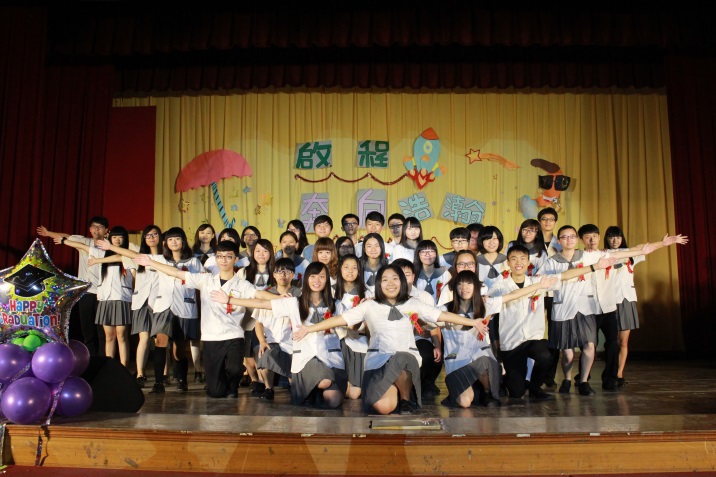 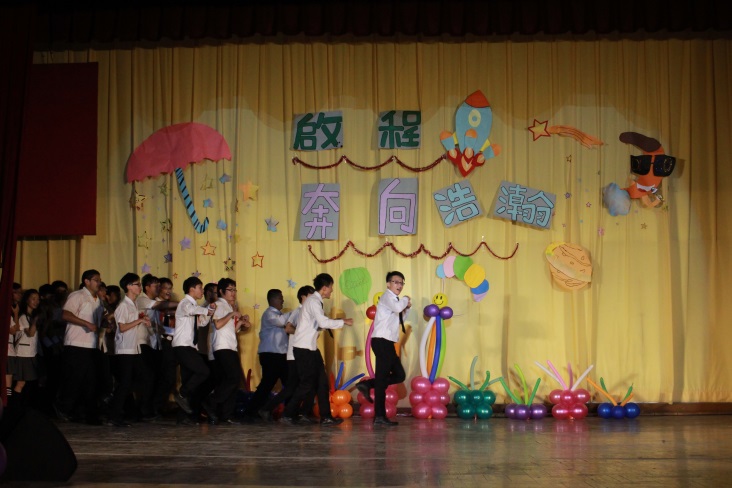 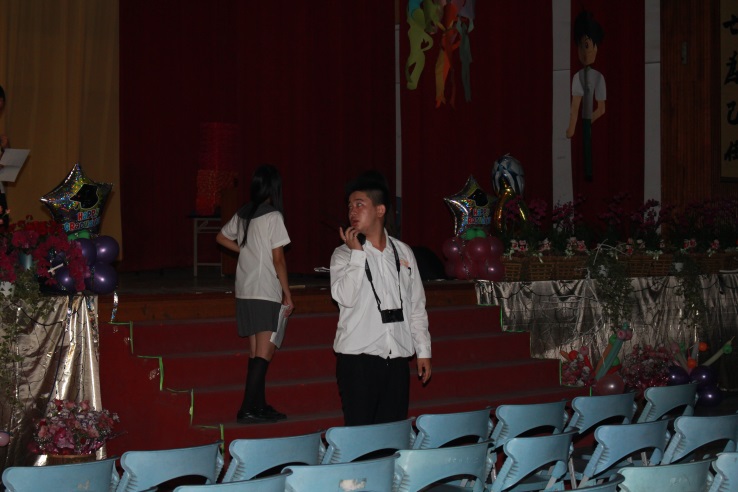 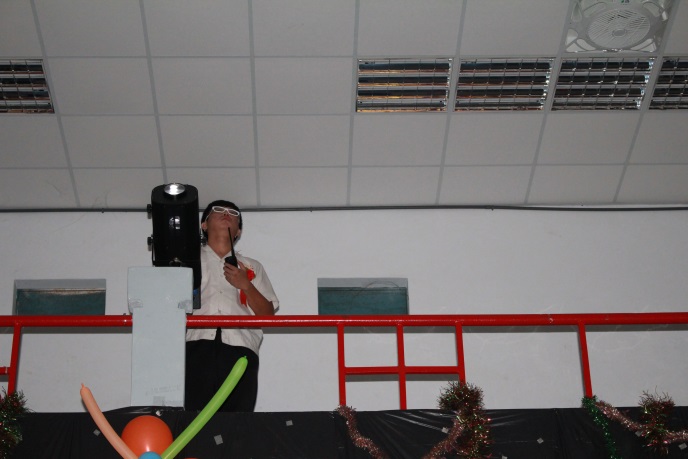 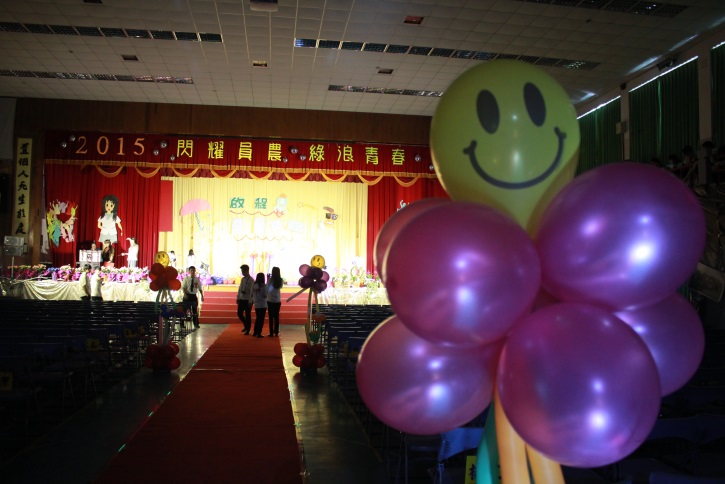 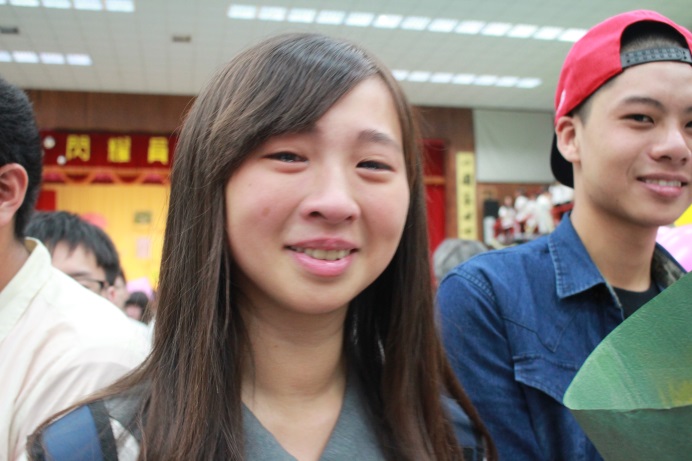 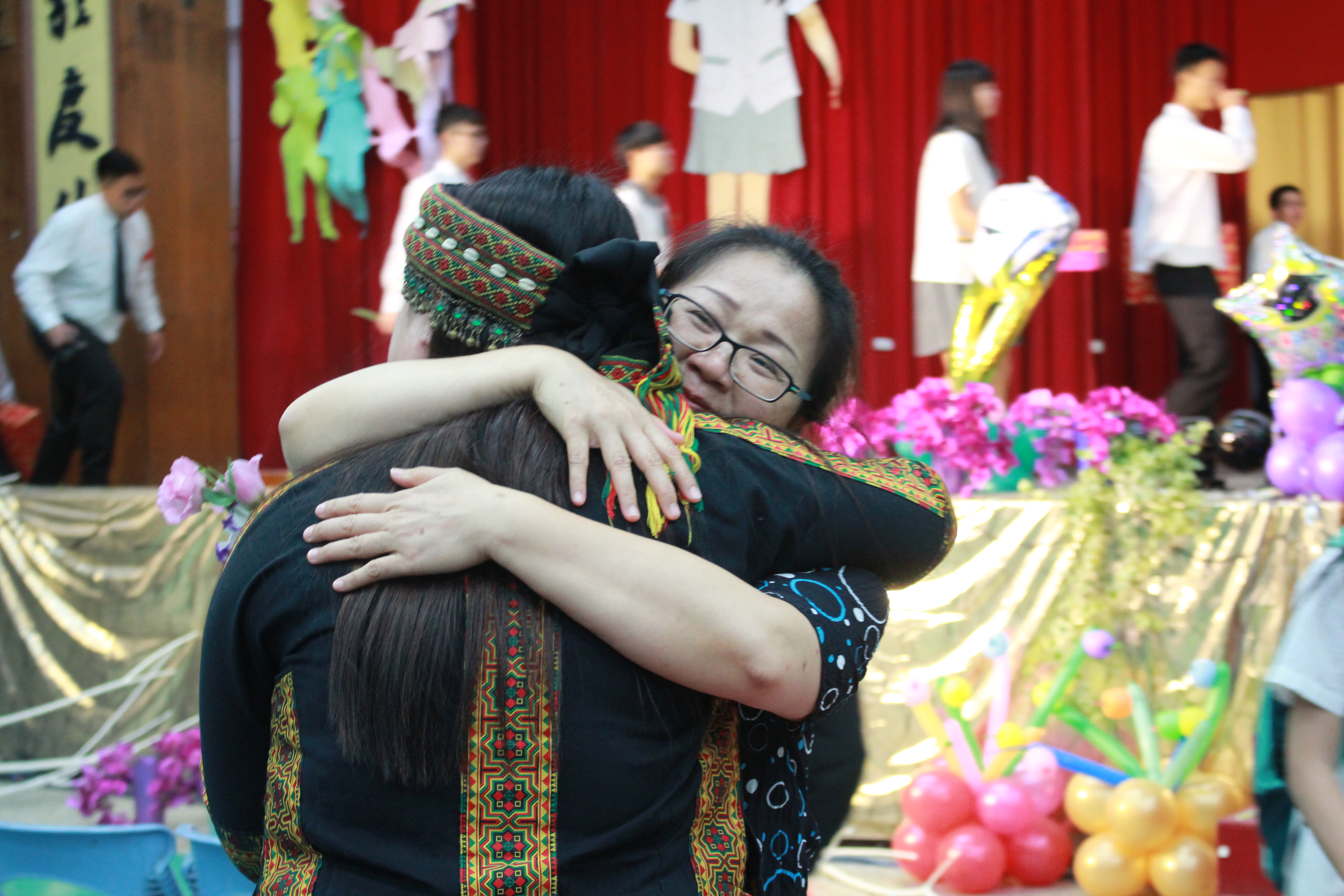 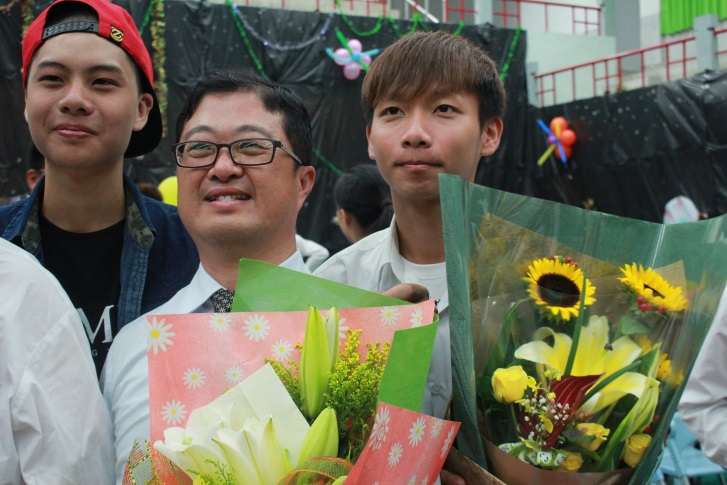 